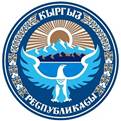 КЫРГЫЗ РЕСПУБЛИКАСЫНЫН МЫЙЗАМЫ2001-жылдын 14-январы № 9"Мугалимдин статусу жөнүндө(КР 2005-жылдын 18-июлундагы № 105, 2005-жылдын 30-июлундагы № 117, 2006-жылдын 28-декабрындагы № 210, 2009-жылдын 25-июнундагы № 189, 2010-жылдын 26-мартындагы № 56, 2011-жылдын 8-августундагы № 150, 2013-жылдын 15-январындагы № 3, 2014-жылдын 18-июлундагы № 144 Мыйзамдарынын редакцияларына ылайык)Ушул Мыйзам мамлекеттик саясаттын принциптерин аныктайт, мугалимдин иши менен байланышкан укуктук, социалдык-экономикалык мамилелерди жөнгө салат жана жалпы орто, мектепке чейинки жана мектептен тышкаркы билим берүү мекемелеринин мугалимдеринин укуктук абалын сапаттык жактан жакшыртууну камсыз кылуучу шарттарды түзүп берүүгө, аларды социалдык жактан коргоо кепилдиктерин ишке ашырууга багытталган.I Глава
 Жалпы жоболор1-статья. Мугалимдин статусунун мазмунуМугалим - зарыл кесиптик билимге жана тиешелүү квалификацияга ээ, жалпы орто мектепке чейинки жана мектептен тышкаркы билим берүү мекемелеринде иштеп жаткан, окутуу, илимий, усулдук, тарбиялык, уюштуруучулук жана жетекчилик иштерди аткаруучу киши.Педагогдук иштин шарттары жана мүнөзү мугалимдин статусунун мазмунун аныктайт, ал мугалимдин укуктарын, милдеттерин жана жоопкерчилигин, ошондой эле аларды ишке ашыруунун кепилдиктерин камтыйт.Мугалим Кыргыз Республикасынын Конституциясында белгиленген бардык укуктардан жана эркиндиктерден пайдаланат.(КР 2005-жылдын 18-июлундагы № 105 Мыйзамынын редакциясына ылайык)2-статья. Мугалимдик статуска ээ болгондорКыргыз Республикасынын жана башка ар кандай өлкөнүн зарыл болгон педагогикалык билимге жана тиешелүү квалификацияга ээ болгон, ар түрдүү типтеги жана менчиктин түрүндөгү, окутуу, илимий, усулдук, тарбиялык, уюштуруучулук жана жетекчилик иштерди аткаруучу мектепке чейинки билим берүү, жалпы билим берүү, мектептен тышкары билим берүү, атайын билим берүү уюмдарында, балдарга жана өспүрүмдөргө кошумча билим берүү уюмдарында иштеген жарандары мугалимдик статуска ээ.(2-бөлүгү КР 2013-жылдын 15-январындагы № 3 Мыйзамына ылайык күчүн жоготту)Квалификациясынын жетишсиздигине жана окуу-тарбия ишинин принциптерине сыйбаган адепсиз аракеттерине байланыштуу мугалимди статусунан ажыратуу Кыргыз Республикасынын мыйзамдарына ылайык жүргүзүлөт.(КР 2005-жылдын 18-июлундагы № 105, 2013-жылдын 15-январындагы № 3 Мыйзамдарынын редакцияларына ылайык)3-статья. Мугалимдин статусу жөнүндө мыйзамдарМугалимдин статусу жөнүндө Кыргыз Республикасынын мыйзамдары Кыргыз Республикасынын Конституциясынан, билим берүү чөйрөсүндөгү мыйзамдан, ушул Мыйзамдан жана мугалимдин укуктарын, милдеттерин жана жоопкерчилигин аныктаган башка ченемдик укуктук актылардан, ошондой эле Кыргыз Республикасы катышуучусу болуп  саналган, мыйзамда белгиленген тартипте күчүнө кирген эл аралык келишимдерден турат.(КР 2014-жылдын 18-июлундагы № 144 Мыйзамынын редакциясына ылайык)4-статья. Мугалимдин педагогдук ишинин принциптериМугалимдин ишинин негизги принциптери:- окуучуну окутууга, тарбиялоого, өнүктүрүүгө жекече багытталган мамиле;- окуучунун укуктарын жана эркиндиктерин, улуттук-маданий каада-салттарга урмат көрсөтүүнү камсыз кылган окутуунун жана тарбиялоонун гумандуулук мүнөзү;- жалпы адамзатка таандык моралдык принциптерди жана адеп-ахлактык дөөлөттөрү жактоо;- окуучуларды жыныс белгиси, расасы, тили, майыптыгы, этностук таандуулугу, диний ынанымы, жаш курагы, теги, мүлктүк жана башка абалы, ошондой эле башка жагдайлар боюнча түздөн-түз, тымызын жана (же) кыйыр басмырлоого, укуктарын чектөөгө же артыкчылыктарды берүүгө жол бербөө;- окуучуларды мекенди сүйүү, жогорку жарандуулук, эл достугунун духунда тарбиялоо;- билим берүүнүн жолун жолдоочулугу;- педагогикалык иштин уюштуруу усулдардын жана формаларын эркин тандап алуу;- окутуу жана тарбия берүү принциптеринин биримдиги;- илимдин, техниканын жана маданияттын эң соңку жетишкендиктеринин негизинде өз билимин өркүндөтүү;- окуучулар жана алардын үй-бүлөлөрү менен тыгыз байланыш;- балдар жана жаштар бирикмелери, эмгек жамааттары, ошондой эле иши Кыргыз Республикасынын мыйзамдарында тыюу салынбаган бул ишке таламдаш мамлекеттик жана мамлекеттик эмес уюмдар менен кызматташтык болуп саналат.(КР 2005-жылдын 30-июлундагы № 117, 2013-жылдын 15-январындагы № 3 Мыйзамдарынын редакцияларына ылайык)II Глава
 Мугалимдин укуктары5-статья. Мугалимдин кесиптик ишиндеги укуктарыЗарыл билими жана мыйзамда аныкталган тиешелүү педагогикалык квалификациясы бар адамдар педагогикалык иш жүргүзүүгө укуктуу болот.Мугалим:- мамлекеттик билим берүү стандарттарына ылайык келген жана Өкмөт бекиткен окуу программаларын, окутуу формаларын жана усулдарын, окуу китептерин жана окуу куралдарын эркин тандап алууга;- жаңы автордук программаларды, окуу китептерин жана окуу куралдарын иштеп чыгууга катышууга;- новатордук усулдарды жана ыкмаларды түзүүгө жана пайдаланууга, илимий-педагогикалык эксперимент жүргүзүүгө, алдыңкы педагогикалык тажрыйбаны ишке ашырууга;- педагогикалык иште новатордук усулдарды жана ыкмаларды түзгөндүгү жана жайылткандыгы үчүн сыйланууга;- Кыргыз Республикасынын мыйзамдарында белгиленген тартипте жекече педагогдук иш жүргүзүүгө;- категорияны жогорулатуу максатында мөөнөтүнөн мурда аттестацияланууга;- белгиленген тартипте беш жылда бир жолудан кем эмес квалификациясын жогорулатып турууга;- жашы жетпегендердин укуктарын жана кызыкчылыктарын коргоого укуктуу.Мугалим Кыргыз Республикасынын Эмгек кодексинде жана Кыргыз Республикасынын мыйзамдарында белгиленген ченемдерге ылайык өз ишин башка иш менен айкалыштырып иштөө укугунан пайдалана алат.Мугалим мектепти башкарууга катышууга укуктуу.Мугалимдин кызмат абалынын туруктуулугу ал мектепте билим берүү тутумун уюштуруу толук же жарым-жартылай өзгөртүлгөн учурда да кепилдикке алынат.(КР 2013-жылдын 15-январындагы № 3 Мыйзамынын редакциясына ылайык)6-статья. Мугалимдин ар-намысын жана кадыр-баркын коргооКыргыз Республикасынын же башка өлкөнүн жараны катары, мугалимдин ар-намысын жана кадыр-баркын коргоо кепилдикке алынат.Мугалимдин кесиптик ишмердигин инспекциялоо жана контролдоо тутуму анын эркин чыгармачылык демилгесине чектөө киргизбөөгө тийиш. Аттестациянын жүрүшүндө жана башка учурларда мугалимдин ишине баа берүү калыстык менен жүргүзүлүүгө жана мугалимдин өзүнө маалымдалууга тийиш.Мугалимдин ишин аттестациялоо, инспекциялоо жана контролдоо тартиби билим берүү жаатындагы ыйгарым укуктуу мамлекеттик орган тарабынан иштелип чыгат жана Өкмөт тарабынан бекитилет.Мектепке чейинки билим берүүчү, жалпы билим берүүчү, мектептен тышкары билим берүүчү, атайын билим берүүчү уюмдардын, балдарга жана өспүрүмдөргө кошумча билим берүү уюмдарынын мугалимдерин, алардын кесиптик ишине байланышпаган айыл чарба жана башка жумуштарга тартууга жол берилбейт.Окуучулардын ата-энелери, өзүнүн мүнөзү боюнча мугалимдин кесиптик милдетине кирген маселелерге жүйөсүз кийлигишүүгө укуксуз.(КР 2013-жылдын 15-январындагы № 3 Мыйзамынын редакциясына ылайык)7-статья. Материалдык жактан камсыз болуу укугуМугалимдин кызмат акысынын өлчөмү Кыргыз Республикасынын мыйзамдарында аныкталган тартипте белгиленет.Мугалимдин кызмат акысы финансы жылына (12 ай) эсептелет.Жергиликтүү өз алдынча башкаруу органдары жергиликтүү бюджеттин эсебинен ар бир категориянын чегинде мугалимдердин кызмат акысына кошумчаларды белгилеши мүмкүн.Мектепке чейинки билим берүү, жалпы билим берүү, мектептен тышкары билим берүү, атайын билим берүү уюмдары, балдарга жана өспүрүмдөргө кошумча билим берүү уюмдары камкорчулук кеңеши менен макулдашуу боюнча жана Кыргыз Республикасынын мыйзамдарына ылайык өздүк, демөөрчүлүк каражаттардан педагог кызматкерлердин кошумча жана кошуп төлөөнү өз алдынча белгилей алат.(Бешинчи бөлүк КР 2011-жылдын 8-августундагы № 150 Мыйзамына ылайык күчүн жоготту)Мугалимдин стандарттык ченемден (ставкадан) ашкан окуу-тарбия ишине акы төлөнөт.(Жетинчи бөлүк КР 2011-жылдын 8-августундагы № 150 Мыйзамына ылайык күчүн жоготту)(Сегизинчи бөлүк КР 2011-жылдын 8-августундагы № 150 Мыйзамына ылайык күчүн жоготту)(Тогузунчу бөлүк КР 2011-жылдын 8-августундагы № 150 Мыйзамына ылайык күчүн жоготту)Мамлекет мектептердин мугалимдерине жана жетекчилерине республикалык жана жергиликтүү бюджеттерден айлык акыны жыл ичинде толук көлөмдө өз убагында төлөп берүүнү камсыз кылат.Мугалимдердин айлык акысы өз убагында төлөнбөгөн учурда, аны төлөп берүү "Эмгек акыны, пенсияларды, пособиелерди жана башка социалдык төлөөлөрдү өз убагында берүүнү камсыз кылуу жөнүндө" Кыргыз Республикасынын Мыйзамына ылайык индексациялоо менен жүргүзүлөт.Бийик тоолуу жана алыскы айылдык райондордо иштеген мугалимдерге Кыргыз Республикасынын Өкмөтү белгилеген тартипте жеңилдиктер жана айлык акысына кошумча төлөөлөр каралат.Турак жай аянты менен камсыз кылынбагандарга же турак жай шарттарын жакшыртууга муктаж болгондорго жергиликтүү мамлекеттик администрациялар жана жергиликтүү өз алдынча башкаруу органдары тарабынан турак жай куруу үчүн жер участоктору берилет.Мектепке чейинки билим берүү, жалпы билим берүү, мектептен тышкары билим берүү, атайын билим берүү уюмдарында, балдарга жана өспүрүмдөргө кошумча билим берүү уюмдарында иштеген илимдин кандидаты же докторунун окумуштуулук даражасы бар мугалимдерге Кыргыз Республикасынын мыйзамдарына ылайык кошумча акы белгиленет.Кыргыз Республикасынын мыйзамдарында каралбаган мугалимдин айлыгынан кармап калууларга тыюу салынат.Мектепке чейинки билим берүү, жалпы билим берүү, мектептен тышкары билим берүү, атайын билим берүү уюмдары, балдарга жана өспүрүмдөргө кошумча билим берүү уюмдары окуучулардын тандоосу боюнча факультативдик сабактарды, курстарды өткөрүүгө, ийримдерди, клубдарды, илимий студияларды, спорттук жана башка бирикмелерди уюштурууга, лекцияларга акы төлөп берүүгө каражат бөлүүгө укуктуу.(КР 2006-жылдын 28-декабрындагы № 210, 2009-жылдын 25-июнундагы № 189, 2010-жылдын 26-мартындагы № 56, 2011-жылдын 8-августундагы № 150, 2013-жылдын 15-январындагы № 3 Мыйзамдарынын редакцияларына ылайык)8-статья. Социалдык жактан камсыз болуу укугуМамлекет мугалимди анын репродуктивдик функциясына байланышкан эмгектик, турмуш-тиричиликтик жана социалдык жеңилдик шарттары менен камсыз кылат.Жергиликтүү өз алдынча башкаруу органдары жергиликтүү бюджеттин каражаттарынын эсебинен жаш адистерге турак жай аянтын күтүү жана коммуналдык тейлөө боюнча эксплуатациялык чыгымдарын төлөөдө жеңилдиктерди же жекече турак жай курулушуна процентсиз ссудаларды бере алат.(КР 2013-жылдын 15-январындагы № 3 Мыйзамынын редакциясына ылайык)9-статья. Эс алуу укугуМугалимдин эс алуу укугу окуу сааттарын сарамжал пландаштыруу, жумалык эс алуу берүү, ошондой эле мыйзамдарда каралгандай жыл сайын төлөнүүчү өргүүлөргө чыгаруу менен камсыз кылынат.Мугалимдин иш күнүнүн жана иш жумасынын узактыгы Кыргыз Республикасынын мыйзамдарында аныкталат.(КР 2013-жылдын 15-январындагы № 3 Мыйзамынын редакциясына ылайык)10-статья. Саламаттык сактоо укугуМугалим саламаттыгын сактоого укуктуу, бул Кыргыз Республикасынын мыйзамдарына ылайык санитардык-гигиеналык, эпидемияга каршы, дарылоо-профилактикалык иш-чараларды жүргүзүү менен ишке ашырылат.Мугалимге жыл сайын мамлекеттик дарылоо-профилактикалык мекемелерде милдеттүү түрдө амбулаториялык жана медициналык текшерүү жүргүзүлөт.Мугалим Кыргыз Республикасынын Өкмөтү белгилеген жеңилдик шартта санаторияларда жана эс алуу үйлөрүндө санаториялык-курорттук дарыланууга, пансионаттарда жана туристтик базаларда эс алууга укуктуу.11-статья. Жер үлүштөрү менен камсыз болуу укугу(КР 2014-жылдын 18-июлундагы № 144 Мыйзамына ылайык күчүн жоготту)12-статья. Жогорку кесиптик жана орто кесиптик билим берүү окуу жайларынын педагогикалык факультеттерин бүтүрүүчүлөрдү чыныгы аскер кызматына чакырууну кийинкиге калтыруу укугуАйыл жерлерине иштөөгө жиберилген жогорку кесиптик жана орто кесиптик билим берүү окуу жайларынын педагогикалык факультеттеринин бүтүрүүчүлөрүнө айыл жерлериндеги мектепке чейинки билим берүү, жалпы билим берүү, мектептен тышкары билим берүү, атайын билим берүү уюмдарында, балдарга жана өспүрүмдөргө кошумча билим берүү уюмдарында иштеген эмгектик ишинин бүткүл мезгилинде чыныгы аскер кызматына чакыруу кийинкиге калтырылат.(КР 2013-жылдын 15-январындагы № 3 Мыйзамынын редакциясына ылайык)13-статья. Сыйлануу укугуӨсүп келе жаткан муундарды окутууда жана тарбиялоодо жогорку натыйжаларга жетишкендиги үчүн мугалим билим берүү жаатындагы ыйгарым укуктуу мамлекеттик органдын ведомстволук сыйлыктарына жана мамлекеттик сыйлыктарга көрсөтүлүшү мүмкүн.(КР 2013-жылдын 15-январындагы № 3 Мыйзамынын редакциясына ылайык)14-статья. Мугалимдин ишинин айрым түрлөрүнө чектөөлөрМугалимге:- мектепте диний, атеисттик үгүт иштерин жүргүзүүгө;- мектепте саясий топторду, партияларды уюштурууга;- шовинисттик, улутчул, милитаристтик идеологияларды жайылтууга;- окуучуларды иш таштоо кыймылына жана саясий акцияларга тартууга;- окуучуларга зордук-зомбулук кылууга тыюу салынат.III Глава
 Мугалимдин милдеттери жана жоопкерчилиги15-статья. Мугалимдин милдеттериМугалим:- окутууну жогорку кесиптик деңгээлде жүргүзүүгө, окуучулардын окуу программасын мамлекеттик билим берүү стандарттарынын деңгээлинен кемитпей өздөштүрүүсүн камсыз кылууга;- окуу-тарбия ишин ата-энеге, улууларга, Кыргызстандын маданий-тарыхый байлыктарына, анын мамлекеттик түзүлүшүнө урмат көрсөтүү духунда жүргүзүүгө, айлана-чөйрөгө сарамжал мамилени тарбиялоого;- жалпы адамзатка таандык моралдык принциптерге: ак ниеттүүлүккө, эмгекти сүйүүгө, гуманизмге, патриотизмге, чындыкка, адилеттикке жана башка жакшы касиеттерге урмат көрсөтүүнү бекемдөөгө;- өзүнүн педагогдук билимин жана устаттыгын тынымсыз өркүндөтүүгө;- окуучулардын ар намысын жана кадыр-баркын урматтоого;- окуучуларды өз ара түшүнүшүү, тынчтык, элдердин ортосундагы ынтымак рухунда аң-сезимдүү турмушка даярдоого;- окуучулардын жекече чыгармачылык жөндөмүн өнүктүрүүгө көмөк көрсөтүүгө милдеттүү.16-статья. Мугалимдин администрациялык, жарандык-укуктук жана жазыктык жоопкерчилигиМугалим, укук тартибин бузгандыгы үчүн Кыргыз Республикасынын мыйзамдарына ылайык жоопкерчилик тартат.IV Глава
 Мугалимди даярдоо, кайра даярдоо жана квалификациясын жогорулатуу17-статья. Педагогикалык кадрларды даярдооКыргыз Республикасында мугалим кадрларын кесиптик жагынан ар кыл типтеги, ар кандай түрдөгү жана менчиктин ар кандай формасындагы кесиптик педагогикалык орто жана жогорку окуу жайлары даярдайт.Кесиптик педагогикалык окуу жайы инсандын, мамлекеттин жана коомдун алдында өз иши үчүн жоопкерчилик тартат. Кесиптик педагогикалык окуу жайдын ишинин анын уставында каралган максаттарга ылайык келээрине контролдукту өз компетенциясынын чегинде педагогикалык окуу жайдын уюштуруучусу (уюштуруучулары) жана билим берүү ишин жүргүзүүгө лицензия берген билим берүү жаатындагы ыйгарым укуктуу мамлекеттик орган ишке ашырат.Мамлекеттик кесиптик педагогикалык окуу жайларга педагогикалык адистиктер боюнча студенттерди кабыл алуу республикалык бюджеттин каражатынын эсебинен мамлекеттик заказдын чегинде адистерди даярдоого кабыл алуу планы боюнча сынактык негизде жүргүзүлөт.(КР 2013-жылдын 15-январындагы № 3 Мыйзамынын редакциясына ылайык)18-статья. Мугалим кадрларынын квалификациясын жогорулатуу жана кайра даярдооМамлекет мектепке чейинки билим берүү, жалпы билим берүү, мектептен тышкары билим берүү, атайын билим берүү уюмдарынын, балдарга жана өспүрүмдөргө кошумча билим берүү уюмдарынын бардык типтеги мекемелеринин мугалимдеринин квалификациясын жогорулатуу жана кайра даярдоо үчүн бардык шарттарды түзүүгө кепилдик берет.Мугалимдердин квалификациясын жогорулатуу юридикалык жактар тарабынан жогорку жана жогорку окуу жайынан кийинки кесиптик билим берүү уюмдары, кошумча кесиптик билим берүү уюмдары менен түзүлгөн келишимдер боюнча юридикалык жактардын каражаттарынын эсебинен жүзөгө ашырылат.Мамлекет мугалимдерге жана илимий-педагогикалык кызматкерлерге илимий-педагогикалык, окуу-усулдук, ойлоп табуучулук, эксперименталдык жана эксперттик иш үчүн чыгармачылык өргүү берүүнүн кепилдигин алат.Мугалимдердин жана илимий-педагогикалык кадрлардын квалификация-сын жогорулатуунун мыйзамдарда жөнгө салынбаган тартиби, түрлөрү жана формалары Кыргыз Республикасынын Өкмөтү тарабынан белгиленет.(КР 2013-жылдын 15-январындагы № 3 Мыйзамынын редакциясына ылайык)V Глава
 Корутунду жоболор19-статья. Ушул Мыйзамды жүзөгө ашырууну камсыз кылуу боюнча мамлекеттик органдардын, жергиликтүү өз алдынча башкаруу органдарынын, ишканалардын, мекемелердин, уюмдардын жана кызмат адамдарынын милдети жана жоопкерчилигиМамлекеттик органдар, жергиликтүү өз алдынча башкаруу органдары, ишканалар жана алардын бирикмелери, мекемелер, уюмдар, кызмат адамдары, билим берүүнүн мамлекеттик башкаруу органдары өздөрүнүн ыйгарым укуктарынын жана милдеттеринин чегинде ушул Мыйзамды жүзөгө ашырууну камсыз кылат. Мугалимдердин укуктарын жүзөгө ашыруу боюнча милдеттерин аткарбаган же чала аткарган кызмат адамдары жана башкалар Кыргыз Республикасынын мыйзамдарына ылайык жоопкерчилик тартат.Администрациялык башкаруу жагынан кызматтык милдеттерин аткарууда көрсөтүлгөн органдардын жана кызмат адамдарынын мыйзамсыз аракеттери менен мугалимдерге келтирилген зыяндын орду Кыргыз Республикасынын мыйзамдарына ылайык толук көлөмдө толтурулат.20-статья. Ушул Мыйзамдын күчүнө киришиУшул Мыйзам 2001-жылдын 1-январынан тартып күчүнө кирет.Кыргыз Республикасынын Өкмөтү өзүнүн ченемдик укуктук актыларын ушул Мыйзамга ылайык келтирсин."Эркин Тоо" газетасынын 2001-жылдын 19-январында № 5 жарыяланды2000-жылдын 26-декабрындаКыргыз Республикасынын Жогорку Кеңеши тарабынан кабыл алынганКыргыз Республикасынын         ПрезидентиА. Акаев